Scheda di sintesi sulla rilevazione degli OIV o organismi con funzioni analoghe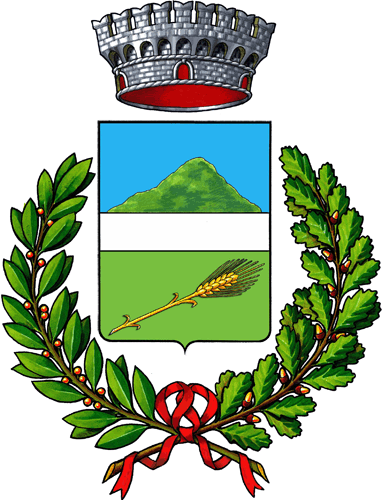 COMUNE DI POGGIOMARINOCITTA’ METROPOLITANA DI NAPOLIData di svolgimento della rilevazioneData inizio  20/03/2019 Data Fine 05/04/2019 Procedure e modalità seguite per la rilevazione verifica dell’attività svolta dal Responsabile della prevenzione della corruzione e della  trasparenza per riscontrare l’adempimento degli obblighi di pubblicazione;esame della documentazione e delle banche dati relative ai dati oggetto di attestazione;colloqui con i responsabili della trasmissione dei dati;colloqui con i responsabili della pubblicazione dei dati;verifica sul sito istituzionale, anche attraverso l’utilizzo di supporti informatici.In ottemperanza alla delibera ANAC n.141/2019, l’OIV ha esaminato in maniera dettagliata il sito istituzionale dell’Ente ed in particolar modo la sezione “Amministrazione trasparente” articolata così come prescritto dal D. Lgs. 33/2013, modificato con il D. Lgs. n.97/2017, con l’ausilio di mezzi informatici. Tale analisi è stata poi effettuata in maniera approfondita, in collaborazione con il responsabile della trasparenza Dottoressa Sanzone Rosanna, Segretario Generale, Responsabile della pubblicazione degli atti nel sito web del Comune, per riscontrare l’assolvimento degli obblighi di pubblicazione alla data del  31/03/2019.Attraverso puntuali verifiche e riscontri sul sito istituzionale dell’Ente questo O.I.V. ha compilato la griglia di valutazione mediante la visualizzazione delle finestre web della sezione “Amministrazione trasparente”, in esecuzione della delibera ANAC 141/2019.Questo Organismo ha condotto la propria indagine verificando se la pubblicazione dei dati inseriti nella Sezione Amministrazione Trasparente, sia conforme alla normativa esistente, se i dati sono stati inseriti per tutti gli uffici, se i dati sono stati aggiornati tempestivamente o annualmente  ed, infine,  se il singolo dato risulta inserito in formato di tipo aperto, attribuendo un valore per ciascun obbligo oggetto di attestazione, in tutti i campi della griglia di valutazione,  secondo la metodologia prescritta dall’allegato 4 della delibera Anac 141/2019.Aspetti critici riscontrati nel corso della rilevazioneDall’esame del sito istituzionale nella sezione “Amministrazione trasparente risulta che il formato con cui sono pubblicati alcuni dati è per buona parte delle informazioni messe a disposizione  di carattere "non aperto", mentre la normativa richiede che i dati pubblicati siano in “formato aperto”. In alcuni casi, come risulta dalla griglia di valutazione, i file risultano in formato non aperto o non elaborabile (spesso si tratta di documenti PDF scannerizzati quindi non lavorabili).Eventuale documentazione da allegareNessunaSan Felice a Cancello, lì  05/04/2019           Firma dei componenti OIV(Nome e Cognome)Giacomo Biondillo – PresidenteAnna Grazia Giugliano – ComponentePierluigi Cola - Componente